Biology                           Mrs. NaylorMrs Naylor’s Contact Informationknaylor@wcpss.netAvailable for assistance during all three working lunches Tuesday through Friday.  If you need to reach Mrs. Naylor by phone, please call 919-557-2511.  Leave a message there.  It is often easier to email.  I can respond much more quickly.Class websiteThe class website can be found at http://naylorscience.weebly.comStudent TextbookBiology:  The Dynamics of Life.  McGraw-Hill Glencoe, 2005.  These are available upon request.  Please let Mrs Naylor know if you would like to have one to take home.Attendance ExpectationsI expect you to attend class each day.  Daily attendance affects all aspects of your grade.  You are more likely to be successful in my class when you attend class DAILY!  Make Up Work PolicyIt is your responsibility to make up work you missed in class.  You will be allowed to make up work for excused absences.  If you are absent one to three consecutive days, you have one day for each day absent to complete make up work.  For absences exceeding three days, you may have two days for each day absent to make up work.Your make up work will be placed in the folder designated by day of the week on the board in the back of the classroom.  It is your responsibility to check this folder and collect your make up materials.  Also check Mrs. Naylor’s website.  Assignments will also be listed for each day.Tests and quizzes missed due to an excused absence are to be made up during working lunch with Mrs. Naylor in room 508.   Students are expected to be ON TIME to working lunch.    Students are encouraged to bring a lunch from home to working lunch and eat while they are completing make up work.Rules and Expectations:Be on time. – FVHS tardy policy is followed in this class.  Consult student handbook online at http://fvhs.wcpss.net/.  This is under the Student Handbook tab.Be prepared.Be respectful.Materials:  The following items should be brought to class EACH day!3 ring notebook  - 1 ½ - 2 inch binderblack or blue pen or a pencilnotebook paperstudent id badgeplannerGrading for this course:Major tests 				40%Classwork				20%Quizzes					20%Lab					20%  Major Tests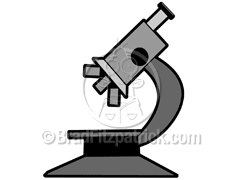 Major tests will consist of multiple choice, true/false, short answer, matching, fill-in-the blank and problem sections.  Test dates will be announced several days in advance.  Students will also be given review sheet to complete throughout the unit.  These will be given at the beginning of each unit.  It is expected that students complete this as we progress through each unit.Homework is an important part of preparing for major tests and mastery of concepts being learned.  While it is not counted as a portion of your grade, it will have an effect on your grade.  Each time an assignment is given, I will check to see that you have completed it. If you fail/do poorly on a test, you have two weeks from the date the test is graded to complete test corrections during working lunch with Mrs Naylor.  You will be able to earn half of the original credit back.  QuizzesYou need to be prepared for a quiz EVERYDAY.  You may have more than one quiz on some days.  Make sure you do YOUR homework every night.  This will help to prepare you for quizzes. ClassworkWe will do an assignment in class each day.  You are expected to complete all classwork assignments given.   LabEach student will be required to turn their own completed lab assignment for all labs done during class.  NotebooksEach student will be required to keep his/her own notebook for our Biology class.  It is preferred that the notebook be a 1 ½ - 2 “ three ring binder.  At the beginning of each unit, each student will be given a table of contents sheet.  It is expected that each student fill in this sheet accurately each day.  It is also expected that each student will keep all pages listed in the table of contents attached in their notebook and in the proper order.   It is each student’s responsibility to keep the notebook in order as we progress through each unit. There is A LOT of information in the class so organization is one key to being successful.   Bathroom Each student will receive four bathroom passes at the beginning of each quarter.  It is expected that bathroom needs be taken care of before coming to class.  It is the students’ responsibility to keep up with and bring their bathroom passes to class.     We are aware that emergencies do arise and will work with students when these do occur.  We are also aware that some students, not all, like to abuse the bathroom privilege.Integrity StatementCheating, plagiarism, falsification, violation of software copyright laws and violation of computer access will not be tolerated in this class.  Your parents and administrator will be notified in the event any of these policies are not adhered to.  These policies are addressed in your Fuquay Varina High School Student Handbook.Other Important InformationThere might be some extra credit in the form of challenging questions on tests and quizzes.All grades will count.  In other words, we will not drop any of your grades.  ALL grades are important.I am expecting great things from each of you.  I know each of you is capable and I believe that together we can be successful in biology.This course DOES have an End of Course test.  It will count as 25% of your final grade.